ДНІПРОВСЬКИЙ НАЦІОНАЛЬНИЙУНІВЕРСИТЕТ ІМЕНІ ОЛЕСЯ ГОНЧАРАФАКУЛЬТЕТ СИСТЕМ І ЗАСОБІВ МАСОВОЇ КОМУНІКАЦІЇКАФЕДРА МАСОВОЇ ТА МІЖНАРОДНОЇ КОМУНІКАЦІЇПояснювальна запискадо кваліфікаційної роботибакалаврана тему  «Лонгрид як дидактичний засіб у системі медіаосвіти» (публіцистична спадщина В.Чорновола)Виконав: студент _4___курсу, групи____ЗЖ-18-01спеціальності 061 Журналістика_Сосновський М.Л. _ (прізвище та ініціали)Керівник _________ Темченко Л.В., к.філол.наук, доц.  (підпис) (прізвище та ініціали, наук.ступінь)Рецензент________ Іванова Н.І.,_к.філол.наук, доц. (підпис) (прізвище та ініціали, наук.ступінь)м. Дніпро – 2022 рікRESUME Topic: Topic: Longread as a Didactic Tool in the System of Media Education (journalistic heritage of V. Chornovil).The problem. Longread as a didactic tool is aimed at the implementation of the tasks provided by media education, in particular, the formation of skills of media-critical thinking. Longread, which represents the journalistic heritage of V. Chornovil, has an important educational and cognitive value in the system of media education and patriotic education.The idea. The proposed media product implements the idea of using multimedia tools for media education. Longread is a communicatively effective tool due to the multichannel presentation of material and interactive mechanisms that activate perception.Technical characteristics of the media product. Technical characteristics of the media product. Longread is a multimedia tool which combines text with photos, video, infographics and pictures. The proposed longread also uses interactive testing tools for self-monitoring and self-testing by the readers.Keywords: longread, didactic tools, media education, journalism, nation-building factorsЗмістВступРозділ 1. МЕДІАОСВІТА НА СУЧАСНОМУ ЕТАПІ: КОНЦЕПТУАЛЬНІ ЗАСАДИ ТА ІНСТРУМЕНТАРІЙ………………………………………………….41.1.	Форми впровадження медіаосвіти в Україні………………………………...41.2.	Дидактичні засоби медіаосвіти………………………………………...……101.3.	Лонгрид як ефективний дидактичний засіб медіаосвіти………………………………………………………………………….11Розділ 2. ОБҐРУНТУВАННЯ ПРОБЛЕМНО-ТЕМАТИЧНИХ, ТЕХНОЛОГІЧНИХ, АУДИТОРНИХ ХАРАКТЕРИСТИК МЕДІАПРОДУКТУ142.1. Обґрунтування ідеї медіапродукту……………………………………………142.2. Герой лонгриду: роль та функції……………………………………………....152.3. Структура лонгриду та технічні  характеристики……………………………………………………………….…….16Висновки…………………………………………………………………………….18Список використаної літератури та джерел……………………………………….20Додатки………………………………………………………………………...……23ВступАктуальність. Концепцію впровадження медіаосвіти в Україні було прийнято ще в 2010 році у зв’язку з розвитком комунікаційних технологій і усвідомленням потреби формування критичного мислення у широкого загалу. Відтоді контекст споживання медіапродуктів змінився неодноразово, а відтак були переглянуті ключові позиції означеної концепції. У квітні 2016 року Національна Академія педагогічних наук України затвердила нову редакцію цього засадничого документу з огляду на виклики інформаційній безпеці нашої країни у зв’язку із початком гібридної війни Росії проти України. Медіаосвітні підходи до формування критичного мислення масової аудиторії при споживанні медіаконтенту набули ще більшої актуальності після 24 лютого. Інструментарій медіаосвіти було визнано зброєю у протистоянні ворогу на інформаційному фронті. Саме потребою розробки ефективних форм медіаосвітньої діяльності і обумовлюється актуальність нашого медіапродукту .Огляд останніх досліджень та публікацій. Медіаосвіта як складова сучасного освітнього процесу системно і комплексно досліджувалася вченими-комунікативістами. Засади медіаосвітньої діяльності були сформульовані у працях Л. Найдьонової, О. Боришпольця, В.Іванова, Т.Іванової, Л. Кульчицької, Б.Потятиника [9-11]. Медіаосвітній інструментарій в контексті протидії гібридним загрозам неодноразово ставав об’єктом інтересу вчених, зокрема, C.Бульбенюка, М.Герасимович, О.Сусської [2, 4, 15]. При цьому ключовими концептами досліджень виступали «інформаційна безпека країни», «зовнішні інформаційно-психологічні впливи», «інформаційна політика» тощо. Медіаосвіту в контексті розбуди громадянського суспільства досліджувала Н.Варич [3].Тема. У нашому медіапродукті (лонгриді) передбачено презентацію публіцистичного портрету одного з найвідоміших шістдесятників В’ячеслава Чорновола, який своєю спадщиною актуалізував питання критичного мислення, критичної оцінки стереотипів, штампів, сталих категорій та суджень, порушив питання національної самоідентифікації.Проблема. Лонгрид як дидактичний засіб спрямований на реалізацію завдань, передбачених медіаосвітою, зокрема, на формування навичок медіакритичного мислення. Лонгрид, який репрезентує публіцистичну спадщину В.Чорновола, має важливе виховне і пізнавальне значення в системі медіаосвіти і патріотичного виховання.Ідея. Запропонований до захисту медіапродукт реалізує ідею використання мультимедійного інструментацію в цілях медіаосвіти. Лонгрид має назву «Вячеслав Чорновіл: “Україна починається з тебе”».Технічні характеристики. Лонгрид є мультимедійним засобом, який поєднує текст із фотоелементами, відеорядом, інфографікою, малюнками тощо. У запропонованому лонгриді використовується також інструментарій інтерактивного тестування для здійснення реципієнтами самоконтролю й самоперевірки.Аудиторія. Лонгрид зорієнтований на широку аудиторію, оскільки медіаосвіта охоплює дедалі ширше коло адресатів. Пріоритетними цільовими групами є школярі 9-11 класів та студенти гуманітарних спеціальностей, передусім журналістикиСтруктура. Логіка роботи обумовила її структуру: Вступ, 2 розділи, Висновки, Список використаної літератури, 1 додаток.Розділ 1. МЕДІАОСВІТА НА СУЧАСНОМУ ЕТАПІ: КОНЦЕПТУАЛЬНІ ЗАСАДИ ТА ІНСТРУМЕНТАРІЙФорми впровадження медіаосвіти в УкраїніМедіаосвіта з’являється на етапі бурхливого розвитку інформаційно-комунікаційних технологій, які стають усе доступнішими широкому загалу. Зменшення інституціональності у створенні і просуванні медіапродуктів ставить нас перед потребою підвищення рівня відповідальності аматорів за той контент, який вони продукують. Водночас актуальним стає захист від медіа, які в умовах ринкового існування вдаються до виробництва неякісного продукту – фейків, сенсацій, хайпувань тощо. Формування в аудиторії навичок критичного мислення стає основою її комфортного й безпечного існування в інформаційному світі. Суспільство знань – це та стадія розвитку людства, яка передбачає, що кожен може брати участь у продукуванні контенту, трансляції повідомлень, самопрезентації, соціальному інжинірингу за допомогою медіазасобів. При цьому одним з найперших завдань медіосвіти був захист суспільства від патогенних впливів медіатекстів. Країною, яка першою усвідомила важливість протидії шкідливим медійним текстам, стала Великобританія, яка ще у 1930-х роках почала практикувати медіаосвітні студії. Пізніше у країнах Західної Європи формування медіаграмотності увійшло до обов’язкових програм середньої школи. Поступово імперативний підхід у медіаосвіті, який виражався у формуванні відповідних моральних настанов, було змінено на дослідницький. Вчені почали опікуватися аналізом сугестивного потенціалу медіа, вивчати зразки пропагандистського впливу, досліджувати прецеденти маніпуляцій у медіатекстах. Вектор розвитку медіаосвіти орієнтував учасників процесу від домінування критики до домінування конструктивного позиціонування медіазасобів у житті людини за умов відповідального й свідомого їх використання. Двовекторність медіаосвіти виразно простежується у дефініції, наданій українським комунікативістом і медіакритиком Б.Потятиником: «Медійна освіта – це науково-освітня сфера діяльності, яка ставить собі за мету сприяти індивіду сформувати сталий психологічний захист від маніпуляцій чи експлуатацій з боку медіа і розвинути інформаційну культуру. У свою чергу, медійна освіта спрямована на масове оволодіння необхідними журналістськими навичками та новітніми технологіями, і на захист індивідів від надміру агресивного інформаційного довкілля» [11]. Французький дослідник В. де ла Рош вбачає зв'язок розвитку медіаосвіти із потужною медіаконвергенцією, викликаною технологічним розвитком [8].Узагальнено завдання медіаосвіти можна визначити таким переліком:розвиток критичного мислення й інформаційної/медійної незалежності особистості;оптимізація рецептивної здібності індивідуума, здатності до коректного зваженого оцінювання медіапродуктів, розуміння інформації;надання історичних знань щодо розвитку суспільних, соціокультурних, політичних дискурсів різних періодів, розуміння їх глибинних сенсів і підтекстів;розвиток навичок медіатворчості, правильного кодування інформаційних повідомлень;актуалізація комунікативних здібностей індивідуума;розвиток  здатності особистості до сприйняття медіатекстів через призму їх естетичної цінностірозвиток вміння коректної самопрезентації шляхом застосування медіазасобіврозвиток навичок ідентифікації медіатекстів відповідно до різних жанрових та функціональних характеристик [8].Варто зазначити, що узагальнені завдання медіаосвіти на теренах України перегукуються із медіаосвітніми концептами, запропонованими ЮНЕСКО. Йдеться про такі положення:1.  Суспільство мусить критично використовувати інформацію, критично послуговуватися комунікаціями і технологіями, критично сприймати інтернет-середовище.  2. Кожна людина можу бути творцем інформації, адже кожен має право на самовизначення і самопрезентацію. При цьому медіаграмотність є імперативом для всіх без винятку. 3. Слід розуміти, що інформаційні повідомленні не зважди є обєктивними, нейтральними, фактологічними. Вони можуть бути упередженими, залежними від чиєїсь позиції, заангажованими, маніпулятивними. Завданням медіаосвітян є популяризація цього твердження як ключового для набуття медіаграмотності. 4. Кожна людина має право на інформацію, на її правильне розуміння, на комунікацію. 5. Медіаграмотність є результатом тривалого навчального процесу, яких потребує значних зусиль з боку медіапедагогів. Не можна набути навички критичного мислення одномоментно. Це компетенція, яку потрібно розвивати постійно, адже технології перманентно удосконалюються, а отже потребують постійної уваги і коректних оцінок [19]. 	На думку дослідника Л.Мастермана, медіаосвіта покликана «денатуралізувати» мас-медіа, довести суспільству, що вони не відображають дійсність, а лише презентують її (цит. за [7])Синтетичним результатом медіаосвітньої діяльності має стати медіаграмотність – комплексна компетенція, яка дозволяє людині орієнтуватися в інформаційному просторі і застосовувати медіазасоби у своїх цілях. Як синонімічні в аспекті результативносі медіаосвітньої діяльності застосовуються також поняття «медіаекологічне мислення», «медіакритичне мислення», «медіакологічна свідомість», «медіакомпетентність» тощо.Навчальні дисципліни «Медіакультура», «Медіаосвіта», «Медіаграмотність», «Медіакритика», «Медіаекологія» почали впроваджуватися в школах та вищих навчальних закладах у 2010 році в зв’язку із прийняттям Концепції впровадження медіаосвіти. Перший етап імплементації медіаосвітніх знань до системи освіти охопив 2010 – 2016 роки. Передбачалося, що він актуалізує потребу в медіаосвіті як такій та утворить відповідне підґрунтя для впровадження даної дисципліни в системі освіти.Другий етап інтеграції медіаосвіти в освітній процес було розпочато в 2016 році. Зміни у медіасфері спричинили потребу переглянути згадувану вище Концепцію і викласти її у новій редакції. Нові акценти в медіаосвіті обумовлювалися медіаекспансією, фактичною всюдисущістю медіа, формуванням медіакартини світу, яка створювала паралельну реальність, більш значущу, ніж реальність живу й онтологічну. У новій Концепції наголошувалося на збільшенні недоброякісної медійної продукції, активізації низькоморальних ідеологем і конструктів, експансії зовнішньої пропаганди та інформаційної агресії Росії. Медіаосвіту було подано як вагомий чинник модернізації освіти, що може посприяти гармонійному розвиткові особистості і захисті її від згубних впливів зовнішніх інформаційних потоків. Другий етап розвитку медіаосвіти в Україні мав завершитися в 2022 році. Очевидно, що умови впровадження медіаосвітніх ініціатив змінилися, а потік дезінформації, фейків, маніпулятивного контенту, проведення інформаційно-психологічних операцій з бору країни-агресора змушує ще більш активно формувати медіакритичні підходи, вдаватися до практик вивчення методології російської пропаганди, аби ефективно простояти їй в гібридній війні.Зупинимося на завданнях, прописаних у Концепції, які висувалися для реалізації саме на другому етапі її впровадження в освітній процес. По-перше, йдеться про формування медіаімунітету суспільства, що повинен убезпечити людей від шкідливих впливів; навчити їх ігнорувати «медіасміття», фальшиві сенсації, публікації заради хайпу без жодного фактологічного навантаження; правильно обирати корисну інформацію, необхідну для налагодження нормальної життєдіяльності. Сформований медіаімунітет передбачає широку медіаобізнаність особистості. По-друге, варто звернути увагу на формування психологічних механізмів критичного мислення і рефлексії на медіапродукти. Тут необхідно наголосити на вмінні індивіда чітко усвідомлювати свої медіапотреби; орієнтуватися у вирі інформації та інформаційних майданчиків, які агресивно пропонують свої медіапослуги; розуміти медіамову різних ЗМІ, які послуговуються різними системами кодування повідомлень; володіти інструментарієм критичного опрацювання медіаповідомлень. Третій напрям функціональності медіаосвіти в оновленій Концепції передбачає роботу над формуванням навичок медіатворчості, що передбачає самопрезентацію людини, засновану на цінностях патріотизму, розумінні і свідомому декларуванні національної ідентичності, відповідальному комунікуванні з іншими членами суспільства, зокрема й у соціальних мережах, атмосфера в яких є далекою від доброзичливої та дружньої. Концепцією передбачалося, що активна медіатворчість громадян, їх здатність до самовираження й самоствердження у медіапродуктах дозволить подолати соціальні наслідки анексії Криму і воєнних дій на Донбасі.1.2. Дидактичні засоби медіаосвіти.У практиці освітньої діяльності одним з найпоширеніших концептів є концепт «дидактичні засоби». За визначенням Р.С. Піонової, вони дефініціюються як «всі елементи навчального середовища, які педагог свідомо використовує для цілеспрямованого навчально-виховного процесу, для більш плідної взаємодії зі студентами» [10]. Йдеться про найрізноманітніші засоби, що оптимізують навчальний процес, - посібники, підручники, довідники, словники, карти, креслення, а також про технічні засоби здійснення навчального процесу.На етапі диджиталізації освіти, переходу до нових прогресивних методів навчання на перший план виходять медіатехнології, які модернізують освітній процес. Особливу увагу при розробці навчального інструментарію нині приділяють авторським дидактичним засобам, що пропонують оригінальне бачення певної навчальної теми, забезпечують унікальну візуалізацію матеріалу, передбачають нетривіальні форми контролю. Нові дидактичні засоби передбачають проєктування, організацію та проведення занять із забезпеченням багатоканальності сприйняття відомостей суб’єктами навчання в інтерактивному режимі завдяки використанню мультимедійних комп’ютерних програмних і мультимедійних навчальних програмних засобів [10]. Серед новітніх засобів варто назвати кейси, історії, віртуальні ігри, лонгриди тощо. За умов переходу до онлайн-навчання такі технології набувають провідного значення серед дидактичного інструментарію медіаосвіти. Як бачимо, при виборі оптимальних засобів здійснення медіаосвітнього процесу особливо наголошують на їх інтерактивності, що забезпечує діалогічність навчання, дає механізми для самоконтролю. Також важливим є застосування різних систем кодування інформації, що забезпечує ефекти синергії при сприйнятті матеріалу. Поєднання вербального тексту з фото, відео, аудіо, анімаційними вставками значно оптимізує процес засвоєння знань суб’єктом медіаосвітнього процесу.Про особливу роль медіатехнологій у навчанні зараз говорять в контексті реформування системи освіти в цілому. Якщо ж йдеться про медіаосвіту, тут медійні дидактичні засоби здобувають провідне значення, адже без них не можна унаочнити медіавплив, продемонструвати його шкідливі тренди, навчити самовираженню та самопрезентації у медіасередовищі.Узагальнено дидактичні засоби медіаосвіти можна представити такою типологією. За джерелами отримання знань виділяють вербальні (лекція, розповідь, бесіда, пояснення, дискусія), наочні (ілюстрування медіатекстами), практичні (завдання із використанням медіаматеріалу) засоби. За рівнями пізнавальної діяльності виокремлюють пояснювально-ілюстративні (засоби унаочнення прикладів медіаматеріалом), репродуктивні (вправи і завдання на матеріалі медіа), проблемні (кейсові засоби, спрямовані на формування критичного мислення), пошукові/евристичні (творчі форми навчання) [c.243].1.3. Лонгрид як ефективний дидактичний засіб медіаосвітиМультимедійний лонгрид є різновидом публікацій, що належать новітній цифровій журналістиці. Ключовою характеристикою лонгриду є його етимологічна властивість – довге читання, обумовлене великим обсягом полікодового матеріалу. Йдеться про поєднання вербального ряду із фото, відео, аудіо, зверстаних із використанням засобів паралаксної прокрутки. На думку журналістів-практиків і журналістикознавців лонгрид здатний повернути медійникам читача, спроможного аналітично прочитувати тексти. Архітектоніка лонгриду передбачає глибоке занурення у тему журналістського твору. Лонгрид орієнтує журналістів на такий спосіб подання інформації, який сприяє емоційній ефективності медіарецепції, забезпечує комунікаційну ефективність твору. Згадаємо, що автори першого лонгриду «Snowfall» здобули Пулітцерівську премію за «майстерну інтеграцію мультимедійних елементів».Саме тому, на нашу думку, лонгрид можна застосовувати у медіаосвітній діяльності як продуктивний дидактичний засіб. Якщо звернутися до класифікації засобів, представлених у підрозділі 1.2, можемо схарактеризувати створений нами лонгрид як наочний засіб, що має пояснювально-ілюстративне призначення. Організація матеріалу, притаманна лонгриду, активізує сприйняття завдяки різноплановим і різнокодовим складникам представленого дискурсу. При цьому виразна візуалізація підсилює комунікаційну ефективність завдяки емоційному фону. Жанрова палітра лонгриду, як правило, містить репортажі, інтерв’ю, нариси, портрети, реконструкції. За потреби журналісти варіюють жанрове наповнення цього типу публікацій ще ширше. Дослідниця О.Харитоненко, яка аналізує різновиди лонгридів, опублікованих на сайті Укрінформ, додає до традиційного переліку ще й лонгриди-статті, лонгриди-звіти, лонгриди-колективні інтерв’ю. Погоджуємося з О.Бідою в тому, що «найбільш вдалі теми для лонгридів – це історія людини – портрет або нарис, актуальна подія, через яку можемо розповісти історію людини або людей, історична подія, в якій намагаємося знайти паралелі з сьогоденням» [1]. Лонгриди часто застосовуються при популяризації книжкових новинок, промоції авторів та видавництв, оскільки «довгий» формат лонгриду відповідає довгим історіям, дає читачеві достатньо часу, щоб зануритися в історію героя. Зазвичай лонгриди мають пролонговану ефективність, до них звертаються вдруге і втретє, аби перечитати чи переглянути візуальні елементи, уточнити дату, факт, вислів, залучити до свого тексту вдалу цитату.Ми вважаємо, що людиноцентричність лонгриду як типу матеріалу дозволяє використовувати його у дидактичних цілях, коли йдеться про потребу образно, захоплююче, переконливо і водночас фактологічно розповісти історію героя, викликати до нього інтерес, повагу, зацікавити фактами його біографії, творчості, захопити світоглядом. Уважається, що лонгриди орієнтуються на сучасну аудиторію, яка отримує задоволення від декодування мультимедійних історій. В умовах інформаційного перевантаження лонгриди здатні доносити меседжі, відокремлюючи їх від інформаційного шуму. Розділ 2. ОБҐРУНТУВАННЯ ПРОБЛЕМНО-ТЕМАТИЧНИХ, ТЕХНОЛОГІЧНИХ, АУДИТОРНИХ ХАРАКТЕРИСТИК МЕДІАПРОДУКТУ2.1. Обґрунтування ідеї медіапродуктуРоботу над нашим медіапродуктом розпочато з аналізу підходів і вимог медіаосвіти, уже напрацьованих традицій та визначених пріоритетів.По-перше, коли йдеться про набір дидактичних засобів, якими користуються медіаосвітяни, враховуємо факт, що медіаосвіта спирається на інноваційні технології і передові комунікаційні здобутки. Їх потенціал використовується для оптимізації роботи медіапедагогів, покращення комунікації у медіаосвітньому середовищі.По-друге, важливою умовою використання дидактичних засобів у медіаосвітніх практиках є пошановування національних традицій. Медіаосвіта ґрунтується на ствердженні цінності національної культури, підвищенню престижності україномовного спілкування, апеляціях до найкращого досвіду наших митців, письменників, публіцистів, журналістів. Їх доробок має стати основою для оцінювання поточних медіапроцесів, лакмусовим папірцем встановлення цінності сучасних журналістських практик. Вагомим складником і чинником медіаосвітнього інструментарію є також патріотизм, що орієнтує на формування чіткої та діяльної громадянської позиції. Саме тому при визначенні ефективних дидактичних засобів перевага віддається контенту патріотичного змісту. Передбачається, що медійна грамотність має стати основою патріотичного світогляду українця. Водночас медіакультура, яка формується медіаосвітніми практиками, має стати підґрунтям для формування політичної культури суспільства.Лонгрид як дидактичний засіб було обрано нами у зв’язку із потребою повернення читача у царину публіцистичного подання інформації. Для розкриття обраної теми важливими були такі ознаки:фокусування уваги (забезпечення чіткого ракурсу бачення проблеми);драматизація оповіді;надання мовленнєвих, портретних характеристик персонажу;застосування художньої деталі; використання художніх засобів; експресивність викладу матеріалу; діахронізм розповіді. Наведені характеристики забезпечили комунікаційну ефективність обраного дидактичного медіаосвітнього засобу.2.2. Герой лонгриду: роль та функції	Як відомо, ефективний лонгрид передбачає постать героя, що стає для нього стрижневою та змістотвірною. Ми запропонували проєкт лонгриду під назвою «В’ячеслав Чорновіл: України починається з тебе».Лонгрид медіаосвітньої спрямованості присвячено видатному громадському діячу і публіцисту покоління шістдесятників В’ячеславу Чорноволу. Він був визначною постаттю української нації ХХ століття, адже впливав на перебіг суспільних подій, висловлював неординарне бачення найскладніших суспільно-політичних реалій. Нині, з історичної дистанції, постать В. Чорновіла  стає ще більш масштабною. З початком гібридної війни Росії проти України, а згодом і повномасштабного вторгнення звернення до лідерів думок, працювали у медіаплощині, транслюючи широкому загалу свої оцінки і думки, стає все більш актуальним. Презентація публіцистичного портрету В.Чорновола здатна вплинути на процес виховання відповідальних медійників і надати кожному свідомому громадянину орієнтири для сприйняття реальності. Йдеться не лише про підвищення рівня поінформованості про великих українців, а й трансформацію ціннісних засад національної ідентифікації, здійснення правильного історичного вибору. Дослідниця С. Дворянчикова наводить такі факти творчої біографії В.Чорновола, що унаочнюють його внесок у ментальну скарбницю українства:численні статті і політичні звернення, відзнака від міжнародного ПЕН-клубу для найкращих журналістів за захист прав людини, ведення редакторських колонок «Часу», що забезпечували діалог із читачами, відображення історії становлення української демократії, отримання Державної премії України ім. Т. Шевченка за книги «Правосуддя чи рецидиви терору?», «Лихо з розуму», «Хроніка таборових буднів» і публіцистику [5]. Висвітлення його творчого доробку має пізнавальне, виховне, практичне значення для сучасників і прийдешніх поколінь. Наголоси, які робив у своїй публіцистичній творчості В.Чорновол, перегукуються із завданнями нинішьої медіакритики і медіаосвіти – протидіяти ідеологічним штампам, стереотипам, усталеним категоріям, що нав’язувалися панівним режимом. Зокрема, публіцист попереджав про занепад суспільства, у якому «духовний вантаж людства у вигляді готових інформаційних блоків ставлять на службу минущих ідей та інтересів» [17, C.104]. Проблема митця в тоталітарному режимі – одна з ключових для публіцистичних рефлексій В. Чорновола.У нашому лонгриді ми концептуалізуємо уявлення про видатного публіциста шляхом виокремлення трьох змістових розділів: біографічні відомості про В.Чорновола, спогади про нього близьких, друзів, однодумців, видавнича й публіцистична діяльність, висловлювання публіциста ключових тем у його творчості.2.3. Структура лонгриду та технічні  характеристикиПерший блок лонгриду ознайомить читача із фактами біографії В.Чорновола, який «більше працював, ніж жив». Змістове наповнення другого блоку умотивовуємо тим, що найкращий спосіб надати уявлення про масштаб людини – дати слово його найближчому оточенню. Найбільше влучних характеристик, цінних спостережень, щирих оцінок надає сестра Валентина Чорновіл. Ми також пропонуємо читачам фрагменти висловлювань найближчого соратника Ярослава Кендзьора, Леоніда Капелюшного (з книги «Візантійський синдром»), правозахисника, члена-засновника Української Гельсінської групи Мирослава Мариновича, голови видавництва "Смолоскип" Осипа Зінкевича, Михайлини Коцюбинської.У третьому блоці ми пропонуємо ознайомитися з етапами видавничої та публіцистичної діяльності В.Чорновола, надаємо ілюстративний матеріал (фотокопії обкладинок та сторінок видань), розміщуємо посилання, за якими можна перейти до онлайнового архіву і ознайомитися із виданням «Український вісник». Четвертий блок передбачає розкриття ключових для публіцистики В.Чорновола тем – мови, нації, держави, Читачам також пропонується переглянути добірку фільмів, присвячених В.Чорноволу, зокрема фільм проєкту «Великі українці», фільм «В'ячеслав Чорновіл – символ українського шістдесятництва», фільм «Той, хто розбудив кам'яну державу».У лонгриді також пропонуємо розгорнуті списки літератури, зорієнтовані по темах, аби читач зміг самотужки розширити своє уявлення про видатного публіциста.З метою самоконтролю, для закріплення матеріалу, представленого в лонгриді, також надаємо блок перевірочних тестів, що є інтерактивними за характером. Читач одразу зможе зрозуміти, чи правильно він відповів на тестове питання і дізнатися у випадку помилки правильну відповідь.Вагомим складником лонгриду є також візуальний складник – текст супроводжується фоторядом, що ілюструє його. ВисновкиМедіаосвіта в умовах війни здобуває особливого значення, адже медіа ведуть боротьбу на інформаційному фронті. Вагомого значення набуває формування медіакритичного мислення у широкого загалу, адже на перший план виходить протидія фейкам та дезінформації. Крім того, просвітницькі і виховні функції, притаманні медіаосвіті, також реалізуються у протидії гібридним загрозам з боку росії. Обираючи відповідний дидактичний засіб ми виходили з того, що медіаосвіта спирається на інноваційні технології і передові комунікаційні здобутки, а також на те, що у медіаосвітніх практиках має простежуватися пошановування національних традицій. Звернення до публіцистичного доробку В’ячеслава Чорновола дозволило нам актуалізувати в дискурсі медіаосвіти цінності національної культури, підвищити престижність україномовного спілкування, продемонструвати кращі зразки публіцистики, які є лакмусовим папірцем для оцінювання поточних комунікаційних процесів. Ми також виходили з тези про те, що медійна грамотність, яка є результатом медіаосвітньої діяльності, має стати основою патріотичного світогляду українця, вагомим чинником його національної самоідентифікації, оскільки медіакультура суспільства водночас є його політичною культурою. Лонгрид був узятий нами як мультимедійний формат для виконання завдань медіаосвітнього характеру, оскільки він є інноваційним засобом, що відповідає особливостям «цифрового» сприйняття інформації новим поколінням, характеризується багатоканальністю рецепції, можливостями інтерактивної взаємодії. У запропонованому медіапродукті ми поєднали вербальний текст із фоторядом, відео, гіперпосиланнями на фільмографію, інтерактивними тестами, розгорнутими списками літератури тощо. Лонгрид як мультимедійний засіб забезпечив фокалізацію уваги на герої, драматизацію оповіді, застосування тропів і художніх деталей, діахронізм наративу, тобто поєднання минулого й теперішнього в оцінці націєцентричних медіадискурсів.З позицій сьогодення постать В.Чорновола стала ще масштабнішою, адже теми, які він розкрив у своєму публіцистичному здобутку, виявили нині неабияку актуальність і гостроту, стали орієнтирами для нації. Квінтесенція змісту лонгриду постала в його назві «В’ячеслав Чорновіл: Україна починається з тебе».Отже, лонгрид як дидактичний засіб відповідає сучасним вимогам до медіатехнологій, що є ефективними в системі медіаосвітньої діяльності, спрямованої на різні цільові групи.СПИСОК ВИКОРИСТАНОЇ ЛІТЕРАТУРИ ТАДЖЕРЕЛБіда, О. Лонгрид – це рушниця, що вистрілює декілька разів. Focus.ua. URL:  https://ua.ejo-online.eu/3276/etyka-ta-yakist (дата звернення 28.05.2022)Бульбенюк С. Медіаосвіта як системна контрстратегія за умов тривалої гібридної війни. Медіаосвіта як інструмент розвитку громадянського суспільства в Україні. Матеріали Всеукраїнської науково-практичної конференції (м. Маріуполь, 29 листопада 2019 р., ДонДУУ). Маріуполь: ДонДУУ, 2019. С.64-68.Варич Н. І. Ефект продуктивності медіаосвіти в розбудові громадянського суспільства. Медіаосвіта як інструмент розвитку громадянського суспільства в Україні: матеріали Всеукр. наук.-практ. конф., Маріуполь, 29 лист. 2019 р. Маріуполь: ДонДУУ, 2019. С. 39–41.Герасимович М. Медіаосвіта в Україні як чинник на шляху становлення інформаційного суспільства. Збірник статей Восьмої міжнародної науково методичної конференції «Критичне мислення в епоху токсичного контенту». Київ: Центр Вільної Преси, Академія української преси, 2020. 494 с. С.30-37.Дворянчикова С., Нурієв Е. До спроможності та медійності української націонал-демократії: школа відповідального громадянського журналістаю. Чорноволівські читання, 2020. 324 с.Концепції впровадження медіаосвіти в Україні. 20 травня 2010 року, протокол № 1-7/6-150. URL: http://www.ispp.org.ua/news_44.htm (дата звернення 06.05.2022).Медіаосвіта та медіаграмотність: короткий огляд / Іванов В., Волошенюк О., Кульчинська Л., Іванова Т., Мірошниченко Ю. – 2-ге вид. К.: АУП, ЦВП, 2012. 58 с.Медіаосвіта та медіаграмотність: підручник / ред.-упор. В.Ф. Іванов, О.В. Волошенюк ; за науковою редакцією В.В. Різуна. Київ : Центр Вільної Преси, 2013. 352 с.Найдьонова Л. А., Баришполець О. Т. Медіакультура особистості: соціально-психологічний підхід. Навч.-методичний посібник. К.: Міленіум, 2009. 359 с.Піонова Р.С. Педагогіка вищої школи: посібник. К., 2002. 256 с.Потятинник Б. Масова журналістська освіта – а чому б ні? Медіакритика. 2005. Вип. 10. С. 32-48.Практична медіаосвіта: авторські уроки. Збірка / Ред.-упор. В.Ф. Іванов, О.В. Волошенюк; за науковою редакцією В.В. Різуна. Київ: Академія української преси, Центр вільної преси, 2013. 447 с.Приходькіна Н.О. Медіаосвіта у шкільництві англомовних країн: монографія. Київ, Тернопіль: Крок, 2020. 412 с. Саварин П. В. Підготовка майбутнього викладача технічних дисциплін до застосування медіатехнологій у професійній діяльності: автореф. дис. на здобуття наук. ступеня канд. пед. наук: спец. 13.00.04. Східноєвропейський націон. ун-т імені Лесі Українки. Луцьк, 2017. 18 с. Сусська О.О. Культурологічна теорія медіаосвіти та її значення для протидманіпулятивним технологіям медіавпливу. Наукові записки Міжнародного гуманітарного університету: [збірник]. Одеса, 2015. С. 228-230.Харитоненко О.І. Мультимедійні лонгриди в сучасних ЗМІ. Сучасний рух науки: тези доп. VII міжнародної науково-практичної інтернет-конференції, 6-7 червня 2019 р. Дніпро, 2019. 1977 с. С. 1726-1732.Чорновіл В. Твори: в 10 т. [упоряд. М. Коцюбинська, В. Чорновіл; передм. М. Коцюбинської]. Київ: Смолоскип. Т. 4, кн. 1: Листи. 2005. 990 с.Чорновіл В. Твори: в 10 т. [упоряд. М. Коцюбинська, В. Чорновіл; передм. М. Коцюбинської]. Київ: Смолоскип. Т. 4, кн. 2.Листи. 2005. 1068 с.ЮНЕСКО опублікувала п'ять принципів медійної та інформаційної грамотності.URL:https://ms.detector.media/mediaprosvita/mediaosvita/yunesko_opublikuvala_pyat_printsipiv_mediynoi_ta_informatsiynoi_gramotnosti/l/5.                                                          Додаток А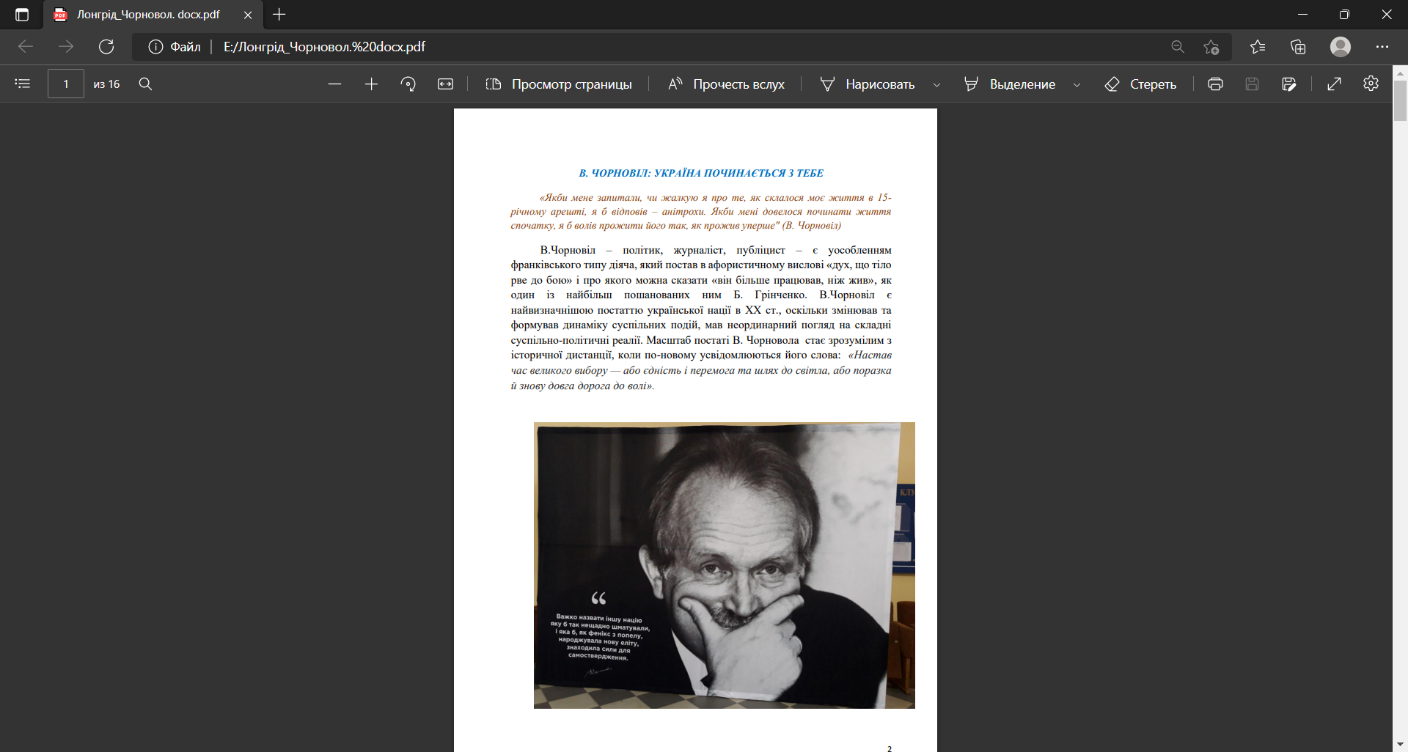 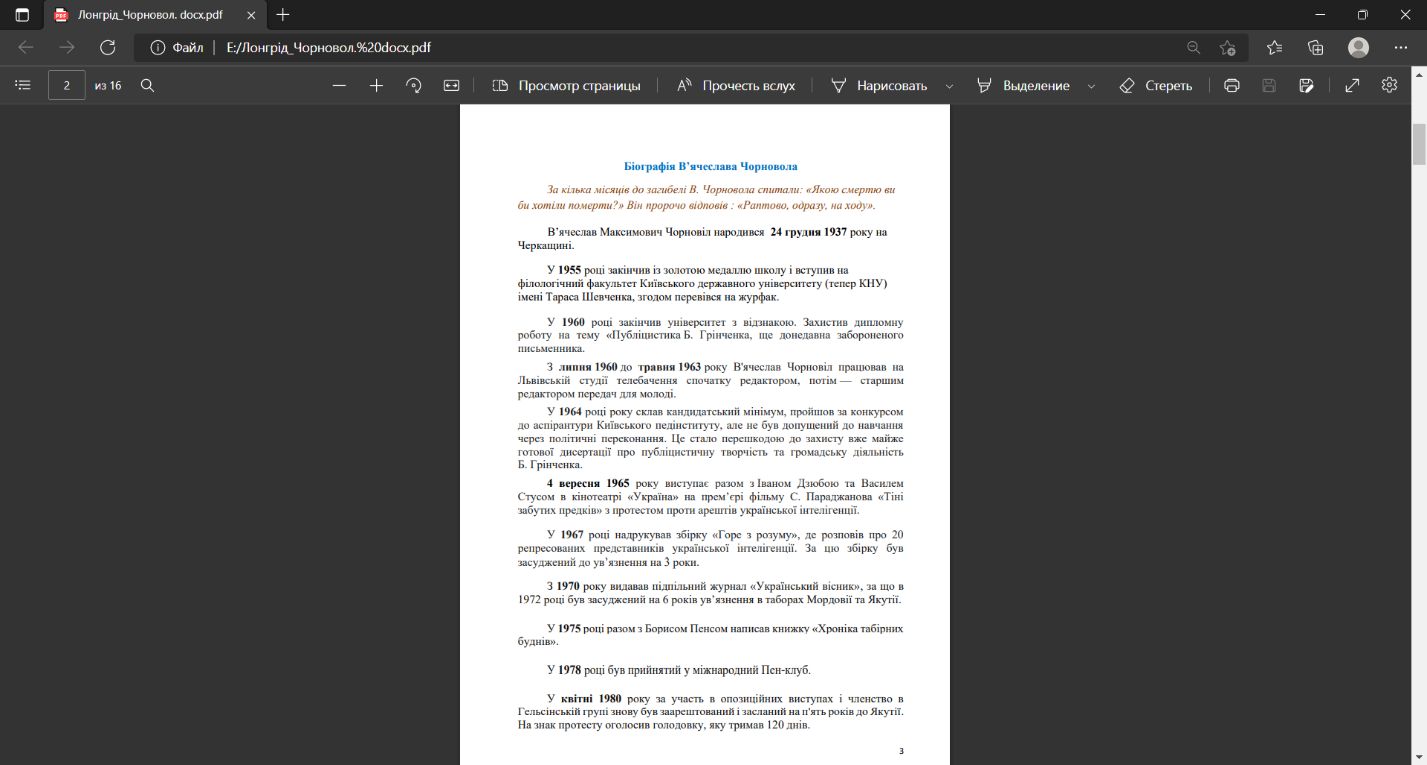 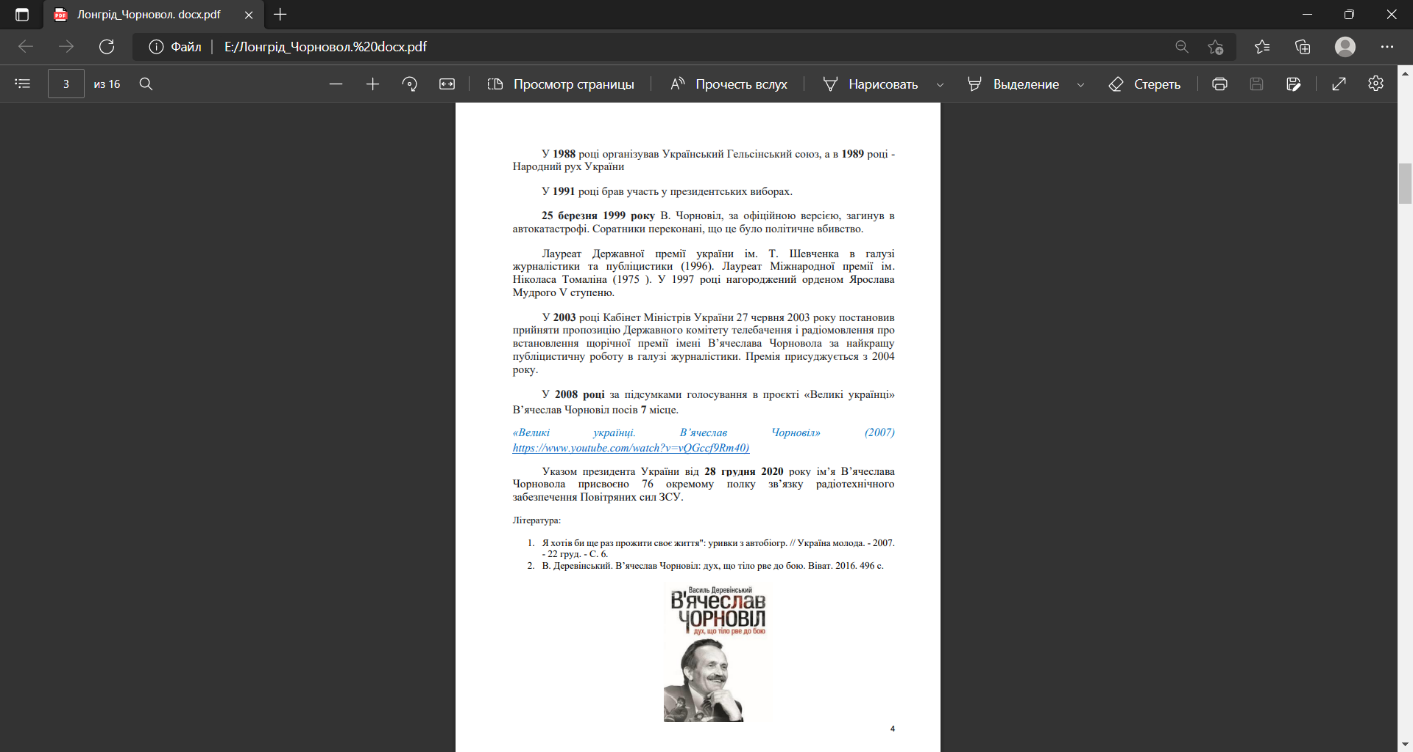 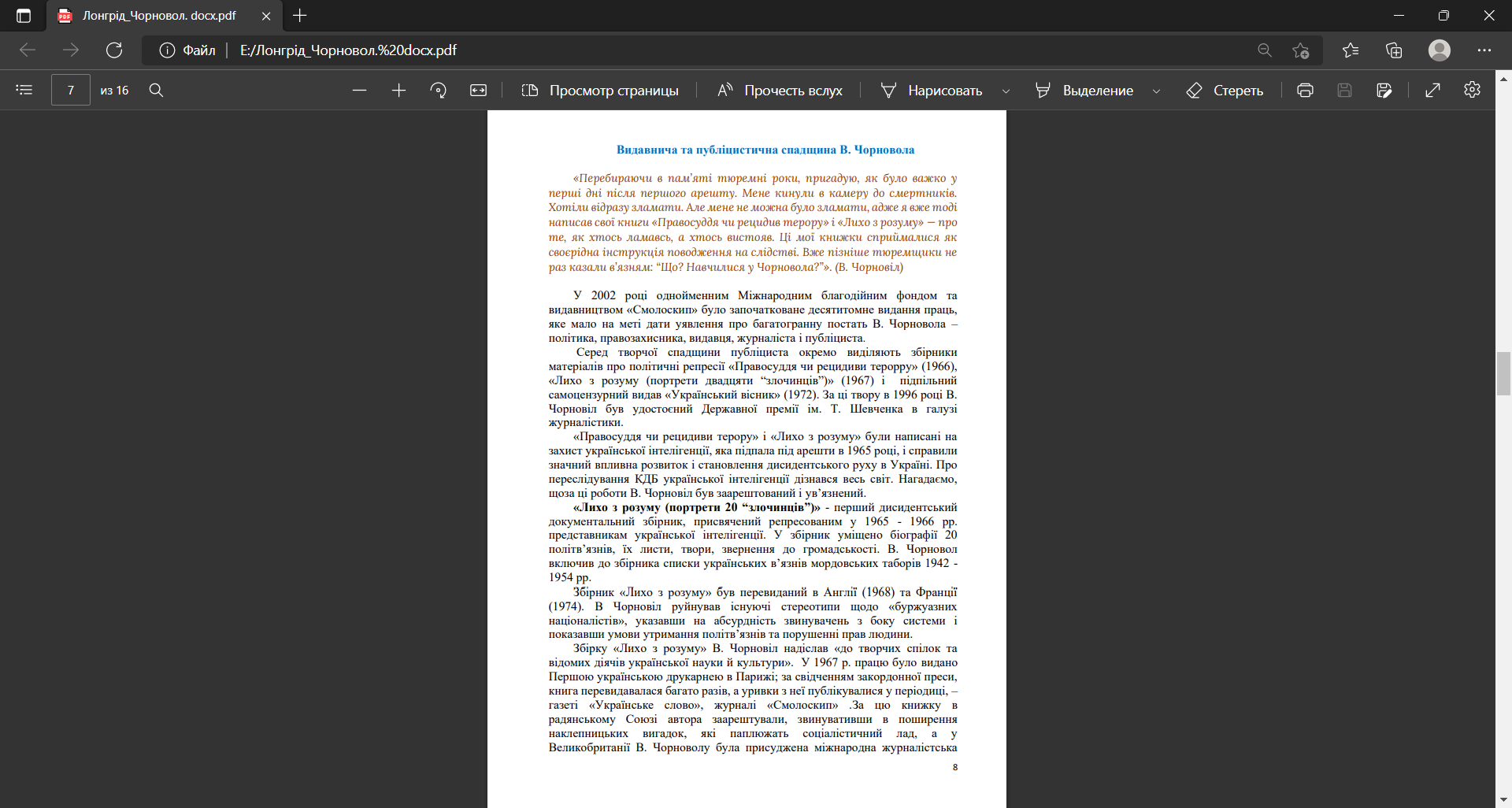 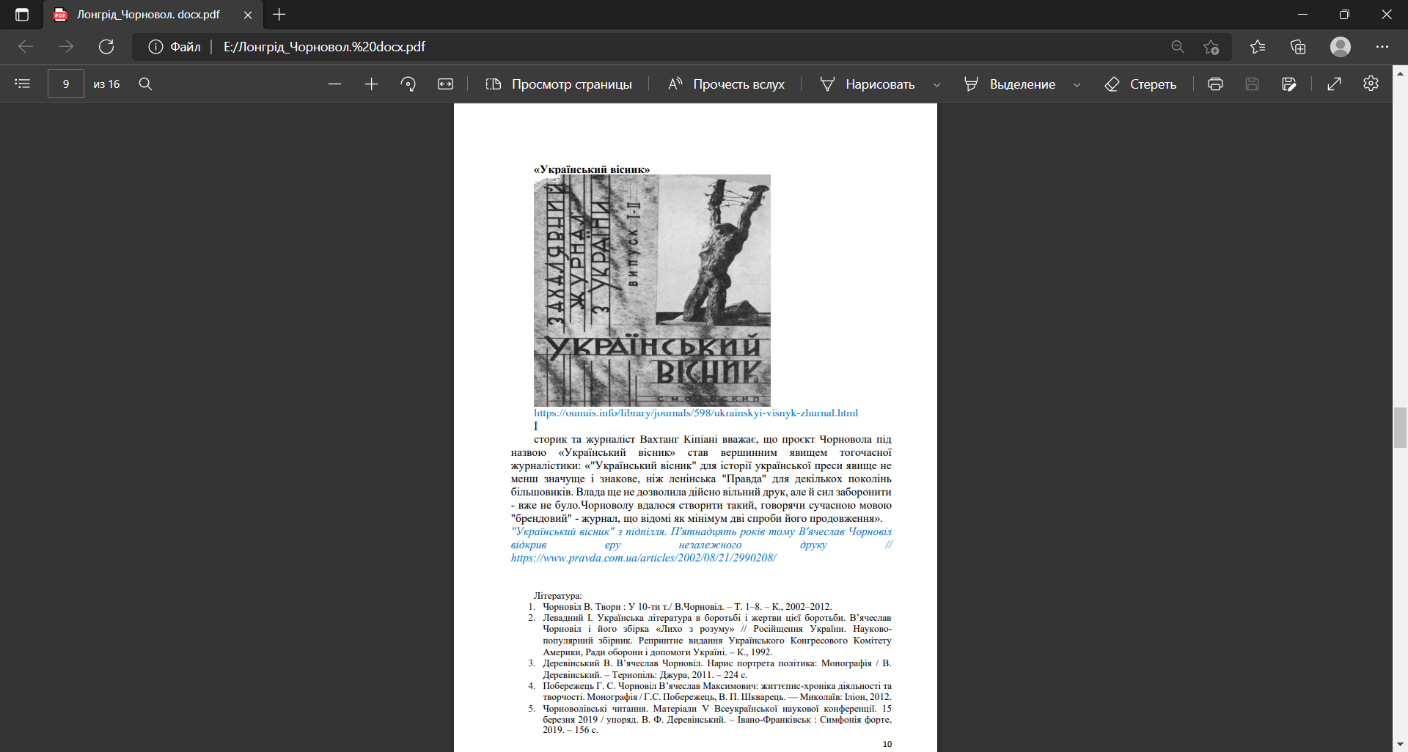 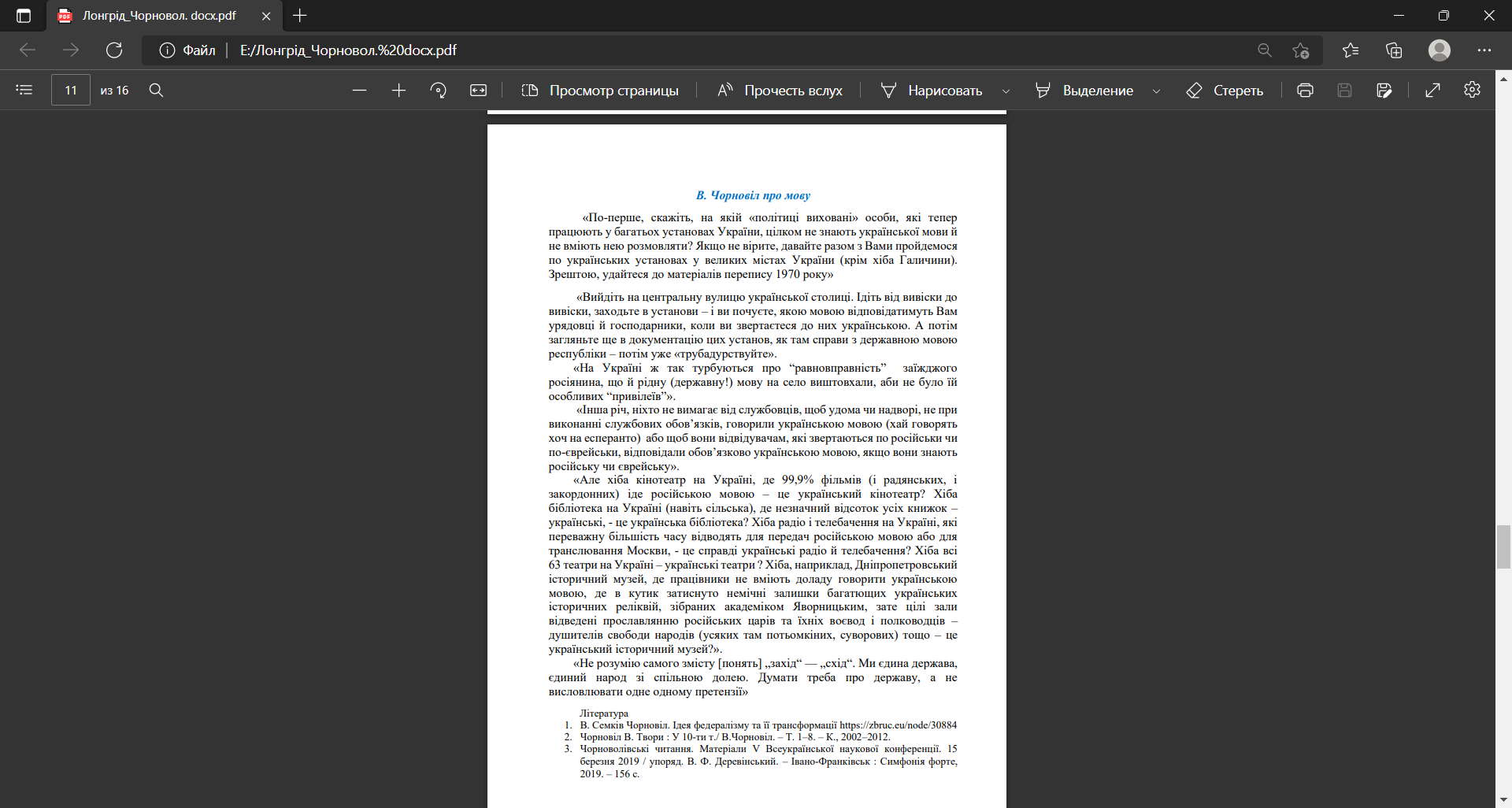 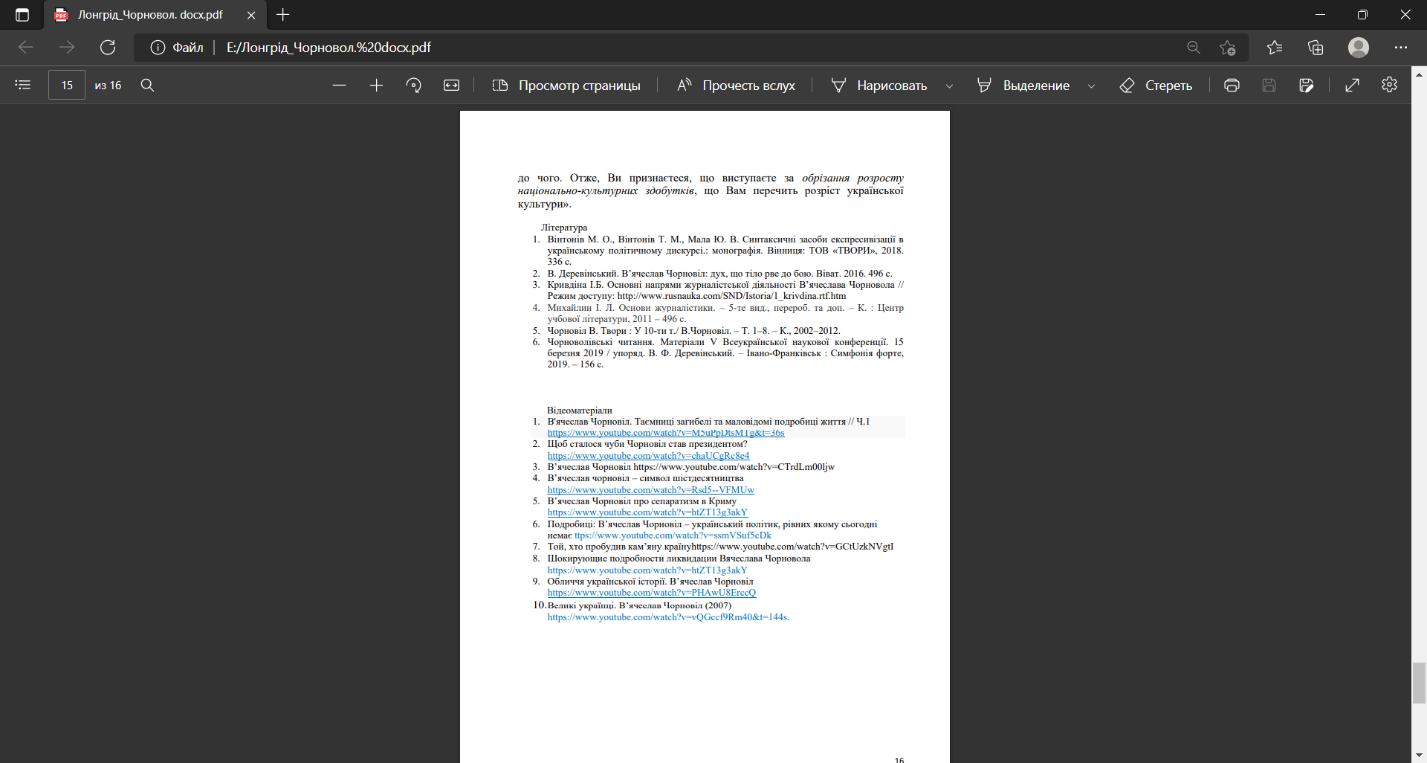 